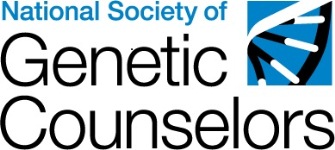 Genetic Counselor Licensure:  Draft TestimonyDear Chairperson, Vice Chairperson, and distinguished Members:  my name is [your name, organization, and credentials.]On behalf of the [insert name of the genetic counselor organization that you represent], I want to thank [insert the name of the bill’s sponsor] for introducing [insert the bill number and title of the bill].  I appreciate the opportunity to testify in favor of [insert bill number], which would provide licensure for genetic counselors in [insert the name your state].  Genetic counselors are healthcare providers with significant training and expertise in human and medical genetics, patient education, and psychosocial counseling—obtained through a two-year Master’s-level program.  Students enter the field from a variety of disciplines including biology, genetics, psychology, and public health. There are 32 accredited graduate programs in the United States including [insert number of genetic counselor training programs in your state], housed at [insert the names of universities/colleges that have genetic counseling training programs in your state]. Genetic counselors play a critical role within a healthcare team and provide information and support to individuals and families affected by, and concerned about, risk of genetic disorders.  Genetic counselors:Collect and interpret family and medical historiesIdentify individuals and families who are at risk for genetic conditionsExplain inheritance and natural history to patients and family membersQuantify chance of occurrence and recurrenceReview available genetic testing optionsProvide informed consent for genetic testingOrder genetic testing and deliver results top patientsDiscuss management, prevention, and research opportunitiesServe as patient advocates and refer individuals and families to community or state support services as appropriate.Genetic counselors are employed in a wide range of clinical care, academic, laboratory, research, and biotechnology settings.  There are approximately [insert the number of genetic counselors in your state] genetic counselors [insert the name of your state], a majority of whom provide direct patient care in a variety of specialties such as Obstetrics, Oncology, Pediatrics, Neurology, Cardiology, and Ophthalmology.  Genetic counselors also work for genetic testing laboratories and health plans.  There are also a number of genetic counselors working on public health genomics programs including newborn screening and chronic disease genomics. Why do we need genetic counseling licensure? [Insert the name of your bill number] would help protect the public from potential harms that may result if this occupation remains unregulated.  Documented harms that untrained individuals cause attempting to provide genetic counseling include:Misinformation regarding genetic riskLack of informed consent prior to presymptomatic or predispositional testing Inappropriately ordering costly genetic testingMisunderstanding of the implications of genetic information such as family history or genetic test results, which can lead to:unnecessary medical treatment and/or surgerylack of  prevention or disease monitoring strategiesirreversible management decisionsfear, anxiety, and guilt that could otherwise be avoided or reduced.The availability of genetic and genomic testing services is rapidly growing.  The National Institutes of Health Genetic Testing Registry lists genetic tests for more than 5,800 different diseases.  As the number of tests increase, so too does the complexity of testing.  Experiences with whole exome and genome sequencing as well as next-generation sequencing panels show a myriad of issues that have to be considered when attempting to analyze an individual’s entire genome.  For example, what is the appropriate action when risk for an adult-onset condition is incidentally identified in a child who undergoes full exome sequencing to identify the cause of birth defects?  Or, what is the appropriate action when a clinically available single-nucleotide polymorphism-based microarray test, which is routinely ordered for individuals with mental retardation or birth defects, shows that a child is the product of an incestuous relationship?  Genetic counselors are uniquely trained to manage these situations The Secretary’s Advisory Committee on Genetics, Health and Society’s 2011 Executive Summary on Genetics Education and Training attests to the growing role genomics has in healthcare and the challenge that many non-genetics providers have in developing or maintaining the expertise necessary to navigate genomics medicine:“The growing integration of genetics and genomic findings into mainstream medicine and the emergence of direct-to-consumer genetic testing amplify the need for understanding risk assessment, multi-gene and genomic diagnostics, genetic-based treatment, and effective strategies in communicating genetic test results to patients and consumers. However, health care professionals, the public health workforce, patients and consumers are challenged to keep pace with this dynamic and rapidly evolving field.”Genetic counselors are ideally suited to work with physicians and other healthcare providers to deliver high quality, up-to-date genomics services and to ensure that patients using these services are adequately informed.  With training in genetics and counseling, genetic counselors are key to appropriately integrating genomics into healthcare and avoiding the significant harm that can occur when genetic risk is not identified or when a patient is not properly counseled before or after a genetic testing is performed. Genetic counselors’ expertise enables them to provide services that are cost-effective by ordering the right test for the right person.  Many healthcare providers, who are not trained in genetics, request unnecessary or incorrect tests, which significantly increases healthcare costs.  For example, an individual with a family history of breast cancer may benefit from a test that costs $4,000.  However if certain family members have previously undergone testing, then the most appropriate test may only cost $300.  Genetic counselors have the expertise and take the time to know what test is more appropriate.  Data shows that non-genetics healthcare professionals often underestimate patients’ genetic risks by failing to collect and analyze a comprehensive family health history.  For many genetic conditions, 50 percent of first-degree relatives (siblings, parents, children) of an individual with a genetic mutation will also carry that mutation and are at risk to manifest the disease or transmit the mutation.  Identifying those who carry a mutation facilitates preventive screening and treatment, thus lowering the chance of disease manifestations and lowering healthcare costs.  Identifying family members who do not carry a mutation eliminates the need for expensive clinical follow-up.  Clinicians and patients need to know that the genetic counselors that they work with are adequately trained and up-to-date on genomic information.  We urge you to enact this legislation, which would establish requirements for genetic counselor licensure and implement minimum standards for individuals regarding academic achievement, clinical experience, and skills necessary to deliver high quality genetic counseling services.  In addition, licensure would ensure that genetic counselors obtain continual education credits to maintain their licenses in [insert the name of your state].  Currently, [insert the name of your state] has no legal standard for those who can identify themselves as genetic counselors; therefore anyone can label himself a genetic counselor even if he has absolutely no training. As the field of medical genetics grows, so too does the need to provide the citizens of [insert the name of your state] with accurate information regarding their genetic conditions, genetic risks, and results of genetic tests.  No mechanism currently exists to ensure that the individual providing genetic counseling to citizens of [insert the name of your state] is qualified to do so.  In a climate where direct-to-consumer genetic testing is available and the complexity of genomic tests is increasing, the citizens of [insert the name of your state] need to have access to professionals who have been deemed qualified by the state.Additionally, licensure would help employers know that they are hiring individuals who have the appropriate training and credentials to provide genetic counseling services—and would prohibit unskilled individuals from using the title of genetic counselor.  Genetic counselor licensure is also important to [insert the name of your state] because it will help maintain a high quality genetic counseling workforce. To date, 23 states have passed licensure legislation including [insert states with GC licensure closest to you].  Without state licensure, qualified genetic counselors may seek employment outside of [insert name of your state] to work in states with licensure where they can work at the full potential of their competency.  The demand for genetics counselors is increasing and new graduates are in high demand.  Without licensure, we may not be able to attract these graduates or we may not receive the same caliber of graduates as states with licensure.  As more states obtain licensure, individuals who are not appropriately trained may flock to states without licensure to practice.  These circumstances would place our state at a disadvantage compared to states with licensure and significantly hinder access to quality genetic counseling services.  Many hospitals include licensure as a requirement for credentialing, so a non-licensed practitioner cannot be credentialed.  This can create a significant barrier to access for those practitioners’ services.  Many hospitals won’t hire non-licensed practitioners or they require them to work under the supervision of a physician, which limits the number of patients these practitioners can see because their schedules are tied to physicians’ schedules.  This does not make sense for genetic counselors because they often have a higher level of genetics training than most physicians—with the exception of medical geneticists.  Licensure for genetic counselors will improve access to their services and ensure more patients receive high quality genetic counseling and also reap potential cost savings.  Medicaid, for instance, could certainly save more money if more of our Medicaid beneficiaries saw genetic counselors prior to testing.  [Insert the name of your state genetic counselor organization] hopes that the [insert the name of the committee you to which you are testifying] will work with [insert name of your bill sponsor] to enact genetic counseling licensure to ensure that the citizens of [insert the name of your state] receive quality genetic counselor services.  We thank the Chairman and this committee for your attention to this important issue, and we offer ourselves as a resource as you move forward.